СУ „Никола Йонков Вапцаров”, гр.Хаджидимово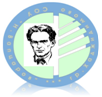 Тел: 0879400555e-mail: vaptsarov_hdm@abv.bg                                                               УТВЪРЖДАВАМ: ………………………                                                                                             Директор  Вангелия ПетрелийскаИНСТРУКТАЖ НА ЧИСТАЧКАТА  В СТОЛА ВЪВ ВРЪЗКА С  ОРГАНИЗИРАНЕТО И ПРОВЕЖДАНЕТО НА РАБОТНИЯ ПРОЦЕС В УСЛОВИЯТА НА ПАНДЕМИЯ ОТ COVID-19Ежедневно да се дезинфекцират подовете и повърхностите във всички помещения на кухнята и столовата, задължително най-малко два пъти на смяна.Бравите на столовата и кухнята да се дезинфекцират след всяко осъществено хранене /сутрешна закуска и обяд/.Стриктно да се почистват и стерилизират приборите и посудата за хранене.Не се допускат в кухнята външни лица, учители, родители и др.лица, които не са пряко свързани с дейността на училищния стол. Стриктно спазват разпоредбите и изискванията на РЗИ.Стриктно да следят за спазване на мерките за намаляване риска от разпространение на коронавируса от учениците по време на храненията(закуска и обяд).Носене на лични предпазни средства (маски или шлемове).Носенето на маска или шлем е задължително:- в общите закрити части на учебната сграда - преддверие, фоайета, стълбища,коридори, санитарни възли, медицински кабинет, учителска стая, библиотека, бюфет истолова (освен при хранене) – за всички ученици, учители, в т.ч. от външните заинституцията лица;